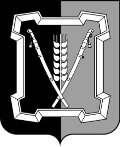 СОВЕТ КУРСКОГО МУНИЦИПАЛЬНОГО ОКРУГАСТАВРОПОЛЬСКОГО КРАЯРЕШЕНИЕ12 декабря 2023 г.                          ст-ца Курская 			               № 613О внесении изменений в Порядок осуществления закупок малого объема, утвержденный решением Совета Курского муниципального округа Ставропольского края от 22 октября 2020 г. № 20В соответствии приказом комитета Ставропольского края по государственным закупкам от 04 сентября 2023 г. № 01-05/1669 «О внесении изменений в Порядок осуществления закупок малого объема, утвержденный приказом комитета Ставропольского края по государственным закупкам от 25 августа                   2020 г. № 01-05/1403 «Об утверждении порядка осуществления закупок малого объема» и в целях повышения эффективности осуществления закупок малого объемаСовет Курского муниципального округа Ставропольского краяРЕШИЛ:1. Внести в Порядок осуществления закупок малого объема, утвержденный решением Совета Курского муниципального округа Ставропольского края от 22 октября 2020 г. № 20 «Об утверждении Порядка осуществления закупок малого объема» следующие изменения:	1.1. Подпункт 1) пункта 1.2 изложить в следующей редакции:«электронная торговая система - программно-аппаратный комплекс, обеспечивающий автоматизацию процедур регистрации предложений, выбора товаров, работ, услуг, заключения контрактов по закупкам малого объема в соответствии с настоящим Порядком (далее - ЭТС);».	1.2. Пункт 2.1 изложить в следующей редакции:«2.1. Объявление о закупочной сессии публикуется заказчиком в личном кабинете электронного магазина сроком не менее 3 (трех) рабочих дней.».1.3. Пункт 2.2 дополнить абзацем следующего содержания:«Описание товара может включать в себя конкретные наименование и показатели характеристик товара.».1.4. В пункте 2.5 слова «до окончания закупочной сессии» заменить словами «до окончания срока подачи оферт.».1.5. В пункте 2.6 слова «до окончания закупочной сессии» заменить словами «до окончания срока подачи оферт.».	1.6. Абзац второй пункта 3.4 исключить.1.7. Пункт 4.1 изложить в следующей редакции:«4.1.Заказчик в течение 3 (трех) рабочих дней после окончания срока подачи оферт рассматривает поданные в электронном магазине оферты и принимает решение об их соответствии или несоответствии требованиям, указанным в объявлении о сроке подачи оферт.».1.8. Подпункт 1) пункта 4.2 изложить в следующей редакции:«1) размещения ее после окончания срока подачи оферт;».1.9. В пункте 4.3 слова «по окончании» заменить словами «до срока окончания».1.10. Пункт 5.4 дополнить предложением следующего содержания:«В случае подачи 2 (двух) оферт заказчик вправе заключить контракт с любым поставщиком (подрядчиком, исполнителем), предложившим цену ниже цены закупочной сессии.».1.11. Пункт 5.6 дополнить абзацем следующего содержания:«В случае признания закупочной сессии несостоявшейся в соответствии с пунктом 4.4 настоящего Порядка контракт заключается в срок не позднее 5 (пяти) рабочих дней с даты окончания срока подачи оферт, за исключением случаев принятия заказчиком решения о продлении или повторном проведении закупочной сессии.».1.12. В абзаце втором пункта 6.2 слова «для получения статуса «Гарантирующий поставщик» заменить словами «согласно Порядку присвоения статуса «Гарантирующий поставщик» в электронном магазине закупок малого объема, утвержденному приказом комитета Ставропольского края по государственным закупкам от 23 сентября 2020 г. № 01-05/1507.».1.13.Пункт 7.6 исключить.1.14. В пункте 8.1 слова «могут применяться» заменить словами «применяются».1.15. Пункт 8.2 изложить в следующей редакции:	«8.2. В случае наличия в нарушениях Порядка признаков коррупционных правонарушений виновные лица несут ответственность в соответствии с законодательством Российской Федерации.».2. Настоящее решение вступает в силу со дня его опубликования (обнародования).Председатель Совета Курскогомуниципального округа Ставропольского края      А.И.ВощановВременно исполняющий полномочия главы Курского муниципального округа Ставропольского края, первый заместитель главы администрации                                           Курского муниципального округа Ставропольского края                                                                         П.В.Бабичев